VRTEC PRI OŠ GLOBOKO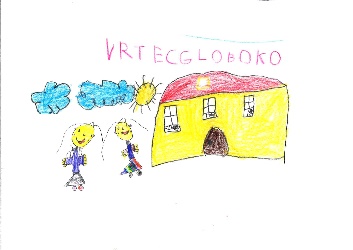 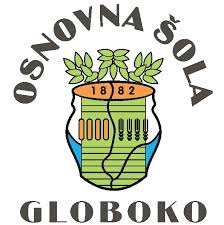 Globoko 9, 8254 Globokovrtec.globoko@guest.arnes.siIZJAVA O IZPISUPodpisana starša/skrbnika _____________________________________________________  (ime in priimek staršev/skrbnikov) izjavljava, da z dnem __________, izpisujeva svojega otroka_________________________, (ime in priimek otroka) roj. _______________, stanujočega _____________________________________________ (naslov stalnega bivališča)iz Vrtca pri OŠ Globoko. Seznanjena sva, da je Izjavo o izpisu potrebno oddati do 20. dne tekočega meseca, da izpis prične veljati s prvim dnem naslednjega meseca. Datum: ______________________ 		Podpis staršev:Mati: ____________________________Oče: _____________________________